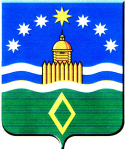 Контрольно-счетная палатаАрамильского городского округа624000, Свердловская область, город  Арамиль, ул. 1 Мая, 12.телефон (8-343) 385-32-71, ksp.аramil@mail.ruЗАКЛЮЧЕНИЕ № 39Контрольно-счетной палаты на проект постановления Администрации Арамильского городского округа «О внесении изменений в постановление Администрации Арамильского городского округа от 26.12.2017 года № 588  «Об утверждении муниципальной программы «Формирование современной городской среды Арамильского городского округа на 2018-2022 годы»09 ноября 2018 года							               г. Арамиль Экспертиза представленного проекта программы осуществлена Контрольно-счетной палатой Арамильского городского округа (далее – КСП) в соответствии с требованиями:ст. 157, 2681 Бюджетного кодекса РФ (далее – БК РФ); п.1 ст. 171 Федерального закона от 6 октября 2003 года № 131-ФЗ «Об общих принципах организации местного самоуправления в Российской Федерации»;ст. 9 Федерального закона от 7 февраля 2011 года № 6-ФЗ «Об общих принципах организации деятельности контрольно-счетных органов субъектов Российской Федерации  и муниципальных образований»; ст. 34.1 Устава Арамильского городского округа, 5) ст. 8 Положения о Контрольно-счетной палате Арамильского городского округа в новой редакции, утвержденного Решением Думы Арамильского городского округа от 16 февраля  2017 года № 12/3;6) п. 14 Порядка формирования и реализации Муниципальных программ Арамильского городского округа, утвержденного постановлением Администрации Арамильского городского округа от 26 сентября 2013 года      № 387 (в редакции от 28 ноября 2016 года № 528);7)  Стандарта муниципального финансового контроля «Экспертиза проектов муниципальных программ» утвержденный приказом председателя КСП от 09.07.2015 года № 13.  Предмет экспертизы: проект изменений в муниципальную программу городского округа (далее – проект Программы)Цель экспертизы: подтверждение обоснованности объема расходного обязательства, установление экономических последствий принятия нового расходного обязательства бюджета Арамильского городского округаОбъекты экспертизы: Администрация Арамильского городского округа.Сроки проведения экспертизы:  08-09 ноября 2018 годаВ Контрольно-счетную палату 08 ноября 2018 года от главного специалиста Администрации Арамильского городского округа Зыряновой Т.В. для проведения экспертизы проекта Программы поступили следующие документы:1) проект постановления на 2 л;2) проект программы (в том числе: Паспорт Программы – 2 л. (Приложение № 1), Ресурсное обеспечение – 1 л. (Приложение № 2), План мероприятий – 2 л. (Приложение № 3).;3) пояснительная записка к проекту постановления Администрации на 1 л.В результате экспертизы установлено:Общие сведенияПериод реализации Муниципальной программы «Формирование современной городской среды Арамильского городского округа на 2018-2022 годы» (далее – Программа) – 5 лет.Финансирование программы предусмотрено за счет 3 источников:- областной бюджет;- местный бюджет;- внебюджетные источники.Следует отметить, что проектом программы плановое финансирование предусмотрено только за счет 2 источников – областной и местный бюджет.Изменения в программу вносятся с целью корректировки объемов финансирования на 2018 год, на соответствие параметрам бюджета и на 2019 год, в связи заявкой на софинансирование мероприятий данной программы.Проект Программы в действующей редакции (утвержденный 25.07.2018 года, постановлением № 340) на экспертизу в Контрольно-счетную палату не предоставлялся. Анализ и оценка ресурсного обеспечения мероприятий программыОбъем бюджетных ассигнований на реализацию проекта программы   предусматривается в размере 39 101,9 тыс. руб. в том числе:средства областного бюджета – 34 910,0 тыс. руб. (в 2018 году – 12 960 тыс. руб., в 2019 году – 21 950 тыс. руб., в 2020, в 2021 и 2022 году – 0,0 тыс. руб.);средства местного бюджета – 4 191,1 тыс. руб. (в 2018 году – 1 606,0 тыс. руб., в 2019 году – 2 585,9 тыс. руб., в 2020, 2021 и в 2022 году – 0,0 тыс. руб.);внебюджетные источники – 0,0 тыс. руб. Сведения о сравнительном анализе изменений объемов финансирования муниципальной программы в действующей редакции и в предлагаемом проекте представлены в таблице. Таблицатыс. руб.Разработчиком проекта постановления предусматриваются изменения объемов финансирования мероприятий программы по источникам финансирования – областной и местный бюджет на текущий 2018 год и плановый 2019 год реализации.Объем средств, предусмотренный проектом программы на 2018 год, соответствует Решению Думы Арамильского городского округа от 14 декабря 2017 года № 27/7 «О бюджете Арамильского городского округа на 2018 год и плановый период 2019 и 2020 годов» (в редакции от 11 октября 2018 года                  № 43/1).В действующей редакции программы на 2019 год – планируемая сумма составляет – 20 605,9 тыс. руб., проектом предусмотрен показатель в размере – 24 535,9 тыс. рублей;На 2019 год увеличение финансирования составляет 23 530 тыс.руб., при этом целевой показатель выполнения снижается с 3 объектов до 2, в связи с чем, возникает риск неэффективного расходования, учитывая тот факт, что при увеличении финансирования показатели должны корректироваться также в сторону увеличения. По 1 мероприятию программы отсутствует плановое финансирование, в связи с чем, возникает риск не достижения запланированных результатов – выполнения целевых показателей.Решением о бюджете Думы Арамильского городского округа от 14 декабря 2017 года № 27/7 «О бюджете Арамильского городского округа на 2018 год и плановый период 2019 и 2020 годов» (в редакции от 30.08.2018               № 41/1 – когда корректировались объемы финансирования параметров бюджета на плановый период 2019 и 2020 годы) суммы бюджетных ассигнований на финансирование данной Программы составляет - 1005,9 тыс. руб. за счет средств местного бюджета.Таким образом, предполагаемые изменения, предусмотренные данным проектом, не соответствуют показателям Решения о бюджете, в части объемов финансирования на 2019 год. Предлагаемые изменения и принятие данного проекта Программы не потребуют дополнительных бюджетных средств на текущий 2018 год. Председатель Контрольно-счетной палатыАрамильского городского округа                                                         Ж.Ю. БуцкоСрок реализацииСрок реализации20182019202020212022ВсегоПрограмма в действующей редакцииВсего, в т.ч. средства:19 6001 005,90,00,00,020 605,9Программа в действующей редакцииОБ17 460,00,00,00,00,017 460,0Программа в действующей редакцииМБ2 140,01 005,90,00,00,03 145,9ВИ0,00,00,00,00,00,0ПроектВсего, в т.ч. средства:14 566,024 535,90,00,00,039 101,9ПроектОБ12 96021 9500,00,00,034 910ПроектМБ1 6062 585,90,00,00,04 191,9ВИ0,00,00,00,00,00Изменения (отклонение показателей)Всего, в т.ч. средства:- 5 034+ 23 5300,00,00,0+ 18  496Изменения (отклонение показателей)ОБ- 4 500+ 21 9500,00,00,0+ 17 450Изменения (отклонение показателей)МБ- 534+ 1 5800,00,00,0+ 1 046ВИ0,00,00,00,00,00